Graphing Mat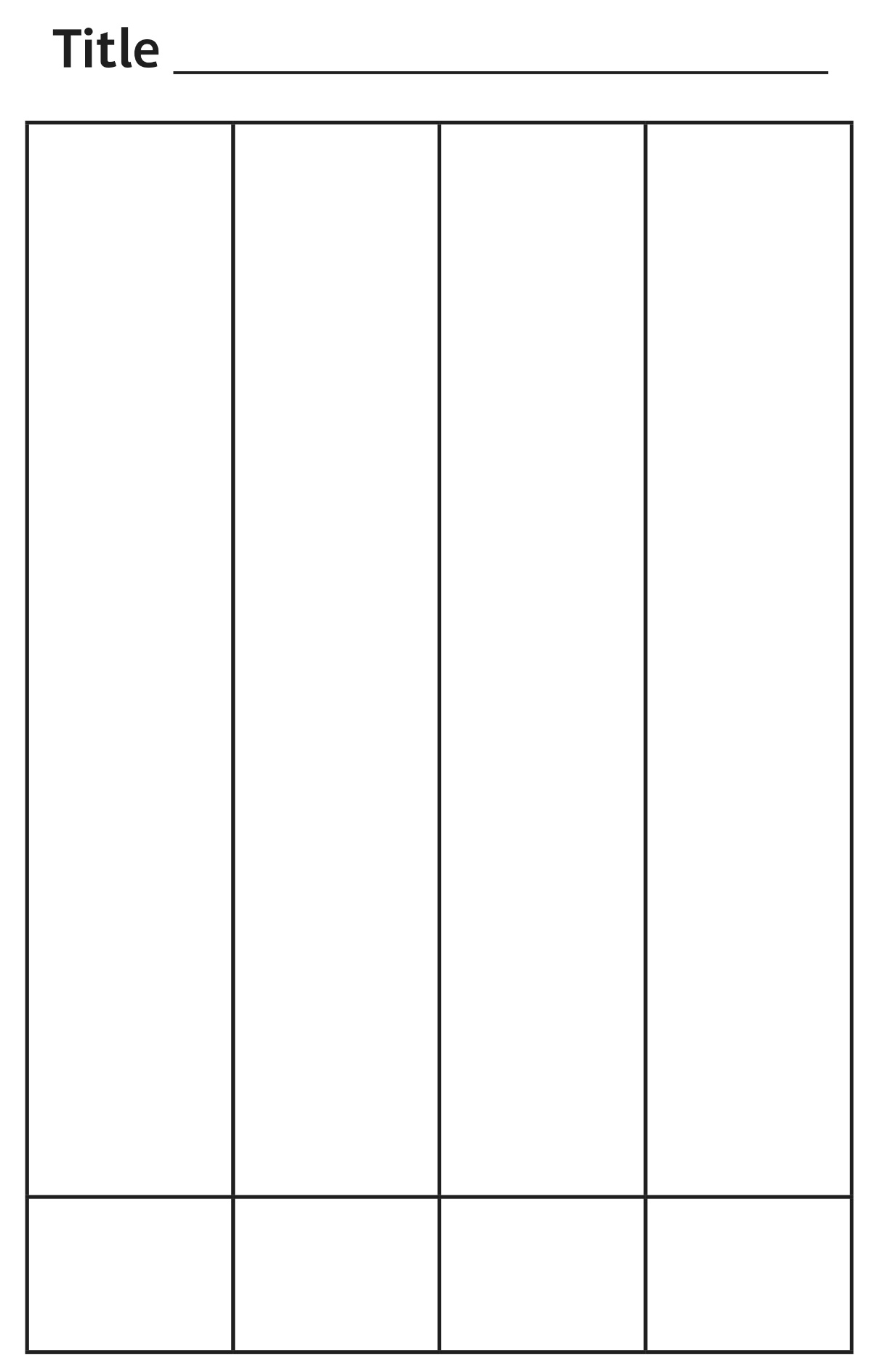 